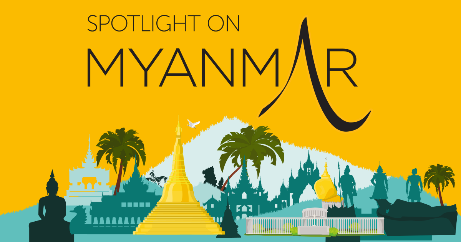 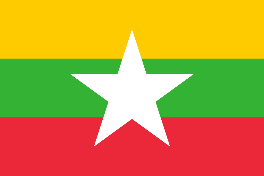 Republic of the Union of Myanmar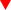 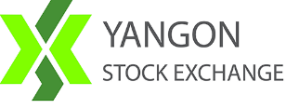 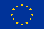 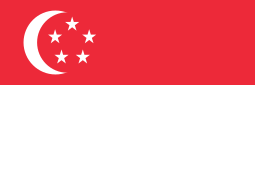 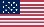 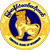 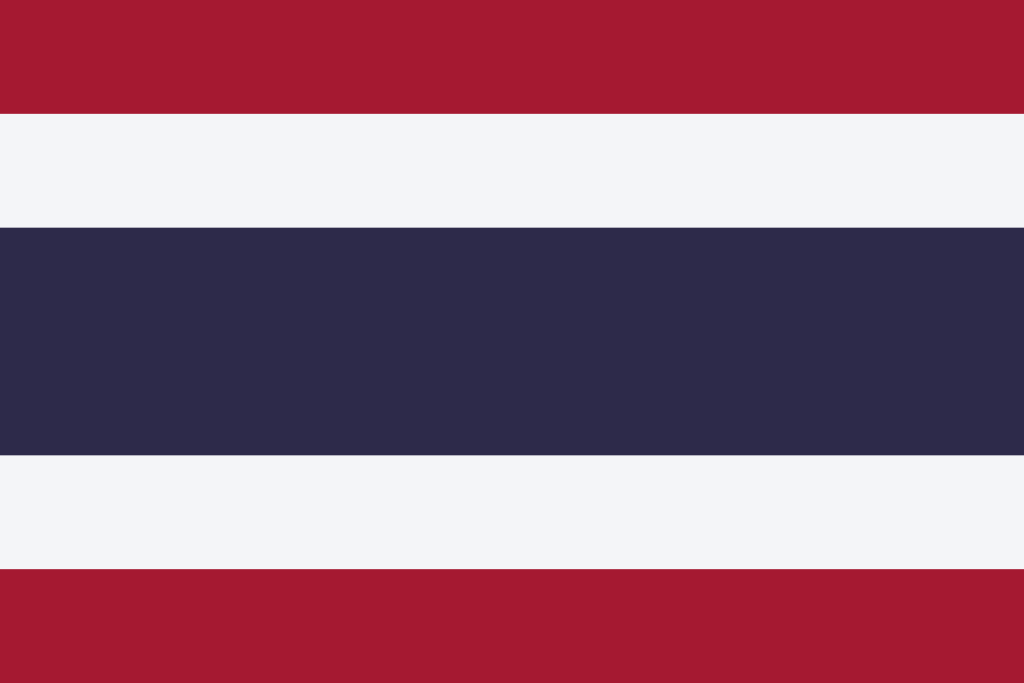 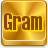 Myanmar Daily 07 December 2022